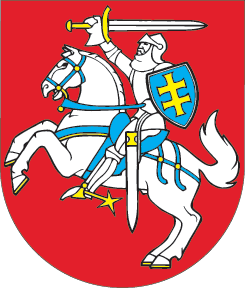 LIETUVOS RESPUBLIKOSCIVILINIO KODEKSO 2.11 STRAIPSNIO PAKEITIMOĮSTATYMAS2015 m. birželio 23 d. Nr. XII-1831Vilnius1 straipsnis. 2.11 straipsnio pakeitimasPapildyti 2.11 straipsnio 2 dalį 9 punktu:„9) įsigyti, laikyti gyvūną.“2 straipsnis. Įstatymo įsigaliojimasŠis įstatymas įsigalioja 2015 m. liepos 15 d. Skelbiu šį Lietuvos Respublikos Seimo priimtą įstatymą.Respublikos Prezidentė	Dalia Grybauskaitė